Проекткорректировкиинвестиционной программы
«созданиеавтоматизированной системы коммерческого учёта электрической энергии (АСКУЭ) в г. Йошкар-оле на 2017-2019 гг.»Инициатор: ПАО «ТНС энерго Марий Эл»













Йошкар-Ола, 2018 г.СОДЕРЖАНИЕВводная частьКорректировка инвестиционной программы ПАО «ТНС энерго Марий Эл» «Создание автоматизированной системы коммерческого учета электроэнергии (АСКУЭ) в г. Йошкар-Оле на 2017-2019 гг.» (далее – Программа) обусловлена актуализацией информации о жилом фонде и предусматривает внесение изменений в список многоквартирных домов (далее – МКД) г. Йошкар-Олы, включенных в эту программу.Всоответствиис«Основнымиположениямифункционированиярозничных рынковэлектрическойэнергии»,утвержденнымипостановлением Правительства РоссийскойФедерацииот04мая2012года№442 (далее – Положения),гарантирующий поставщиквцелях обеспечения качественного и своевременного обслуживания потребителей (покупателей) обязанвнедрятьпрограммымероприятий (п. 10)поповышениюкачества обслуживания,предусматривающие втомчислеимероприятияпообеспечению своевременногоснятияиприемапоказанийприборовучета отпотребителейспособами, допускающими  возможность  удаленной  передачи  сведений  о  показаниях  приборов учета (пункт 11).Проекты по созданию автоматизированных систем коммерческого учета электроэнергии (АСКУЭ) успешно реализованы в целом ряде регионов Российской Федерации. Их внедрение продиктовано объективной необходимостью исключения субъективного подхода к определению реального объема потребляемой электроэнергии  посредством обеспечения корректного учета с применением высокоточных измерительных приборов, оптимизации стоимости электропотребления на основе дифференцированного тарифного расписания, с последующей реализацией мероприятий по энергосбережению.Указанные системы позволяют решить и острую социальную проблему, связанную с высоким уровнем расходов электроэнергии на общедомовые нужды  (далее – ОДН).АСКУЭ позволяет эффективно решать вопросы организациисинхронного снятия показаний индивидуальных приборов учета (далее – ИПУ), а также выявлять факты безучетного потребления (хищения) электрической энергии. Современная интеллектуальная система учета делает порядок расчетов для собственников помещений в многоквартирных домах прозрачнымза счет внедрения электронных сервисов предоставления данных о расходе индивидуального и общедомового потребления. Это является наиболее актуальным для жителей многоквартирных домов, где система АСКУЭ позволяет потребителям управлять энергопотреблением за счет возможности получениядостоверной информации о потреблении в любой момент времени.Содержание проблемы и обоснование корректировки инвестиционной программыДействующие Правила предоставления коммунальных услуг собственникам и пользователям помещений в многоквартирных домах и жилых домах (далее - Правила), утвержденные Постановлением Правительства РФ № 354 от 06 мая 2011г., исходят из презумпции добросовестности потребителя при передаче показаний индивидуальных приборов учета электрической энергии. Причем передача показаний является правом, а не обязанностью потребителя. Правила не устанавливают конкретную дату, на которую должны быть переданы показания индивидуального прибора учета.Если потребитель не предоставил сведения о показаниях ИПУ за расчетный период, тогда в соответствии с подпунктом «б» пункта 59 Правил плата за коммунальную услугу определяется исходя из рассчитанного среднемесячного объема потребления коммунального ресурса потребителем, определенного по показаниям ИПУ за период не менее 6 месяцев, а если период работы прибора составил меньше 6 месяцев, то за фактический период работы ИПУ, но не менее 3 месяцев. Расчет по среднемесячному объему производится, начиная с расчетного периода, за который потребителем не представлены показания прибора учета, до расчетного периода (включительно), за который потребитель представил исполнителю показания прибора учета, но не более 3 расчетных периодов подряд.Если по истечении указанных трех расчетных периодов потребитель не предоставил сведения о показаниях ИПУ, в соответствии с пунктом 60 Правил, размер платы за коммунальную услугу рассчитывается исходя из норматива потребления коммунальной услуги, который также не отражает реального потребления.Напротяжении последнихлетвРеспублике Марий Элодной из острейших является проблема значительного объема сверхнормативного потребленияэлектроэнергиинаобщедомовые нужды(ОДН). Особенноостроонаобозначилась сянваря2014года,когдауровеньрасходовнаОДН устойчивосталпревышатьуровеньнормативного потребления, установленныйвсоответствиисприказом Республиканской службы по тарифам Республики Марий Эл№ 82 от 25сентября2012года. По состоянию на 1 января 2017 годав652 МКД, что составляет более 15% от многоквартирного жилого фонда республикибыло отмечено устойчивое превышение объёмов электропотребления на общедомовые нужды над их нормативными значениями.В настоящее время законодательство обязывает исполнителей коммунальных услуг (далее – ИКУ)оплачивать фактически сложившийся ОДН (как в пределах установленных нормативов, так и сверхнормативный), а собственник помещения в МКД обязан оплачивать электрическую энергию, потребленную при содержании общедомового имущества (в составе платы за содержание жилого помещения) только в пределах нормативных значений. Аналогичное требование предусмотрено для случаев начисления платы за ОДН в составе коммунальной услуги в МКД с непосредственной формой управления, а так же в МКД, способ управления в которых не выбран, либо выбранный способ управления не реализован. Однако, не имея возможностей для самостоятельной модернизации внутридомовых сетей, а также для установки интеллектуальных средств измерения и учёта электропотребления, ИКУ (в т.ч. управляющие компании, ТСЖ и т.д.) вынуждены либо наращивать уровень задолженности перед поставщиком ресурса (что в итоге создаёт предпосылки для банкротстваИКУ), либо финансировать оплату сверхнормативного ОДН за счёт платы, предусмотренной на ремонт и содержание МКД (что ведёт к снижению сервисности компаний и, фактически, является косвенной формой оплаты ресурса со стороны конечных потребителей - населения).Вывод: наличие значительного объёма сверхнормативного потребления электроэнергии на ОДН в регионе является существенным риском для эффективного функционирования всей системы управления МКД.Таблица №1Количество МКД,оборудованных общедомовыми приборами учета (далее – ОДПУ)с превышениемнормативного потребления электроэнергии на ОДНв течение 2017 года в разрезе
муниципальных образованийРеспублики Марий ЭлПричины значительного объемаОДНсвязаны с целым рядом факторов:Наличие всоставежилогофондаМКД бывшихобщежитийи МКД с коммунальными квартирами,в которыхполностьюотсутствуетсистемаиндивидуальногоучета потребляемой электрическойэнергии,аустановкаприборовучетаневозможнабез капитальногоремонтаимодернизацииобщедомовыхэлектрическихсетей.Наличие значительного числа многоквартирных домов, в которых решение проблемы ОДН связано с реализацией ряда технических и энергосберегающих мероприятий, в том числе с выносомИПУ в места общего пользования (на лестничные площадки).Отсутствие синхронности снятия и передачи показаний ИПУ и ОДПУ, не предоставление показаний или предоставление некорректных показаний.Отсутствие ИПУили использование ИПУ, не соответствующих техническим требованиям, установленным законодательством.Хищение и безучетное потребление электроэнергии.В результате анализа информации о жилом фонде на предмет синхронности снятия показаний, наличия расчетных приборов учета, наличия безучетного потребления, проведенного в 2017 г. вышеперечисленные проблемы выявлены в ряде МКД г. Йошкар-Олы.Таблица № 2Перечень МКДв г. Йошкар-Ола, где зафиксировано систематическое отсутствие синхронного предоставления показаний приборов учета и выявлены факты хищения электроэнергии в 2017 годуРешение проблемы сверхнормативногорасходанаОДН невозможно безкардинальногоизменениясистемыучетапотребляемойэлектроэнергии, а именно:По состоянию на 30.11.2017 из 316 тысяч лицевых счетов по тарифной группе «население» не оснащеныИПУ 11 тысяч,  что составляет 3,48%.ВрядеМКДотсутствуетвозможностьустановки ИПУбезсущественныхтехническихизмененийсистемыэлектроснабжения.Вкоммунальных квартирах (жилых помещенияхсекционноготипа, общежитиях)неустановленыобщеквартирныеприборыучета,чтоделает невозможным учёт потребленияпоИПУ(наоснованиип.п. 50, 51, 52Правил).За 6 месяцев 2017 г. расходыэлектроэнергии на ОДН составили 34% потребленной электроэнергии данной группой потребителей. ДолясверхнормативныхрасходовнаОДНв отдельных случаях доходит до 28% от потребленной электроэнергии МКД.Таблица № 3Перечень МКД в г. Йошкар-Ола,в которых зафиксированы систематические факты превышенияуровня нормативного потребления на ОДНв течение 2017годаНаличие превышения нормативных объемов на ОДН остается актуальным и требует решения путем автоматизации учета и проведения ревизии внутридомовых электрических сетей в вышеуказанных МКД.Величина сверхнормативного потребления электроэнергии на ОДН является причиной роста задолженности управляющих организаций перед поставщиками энергоресурсов, либо финансируется за счёт снижения расходов на ремонт и содержание МКД.В 2017 году началась реализация инвестиционной программы«Создание автоматизированной системы коммерческого учёта электрической энергии (АСКУЭ) в
г.Йошкар-Оле» на 2017-2019 годы». Эффективность и своевременность Программы доказана в первый год ее реализации.Эффект от реализации Программы в 2017 годуоценен собственниками жилых помещений, управляющими компаниями. С начала запускаПрограммы в адрес ПАО «ТНС энерго Марий Эл», Министерства промышленности, экономического развития и торговли Республики Марий Эл поступило более 500 обращений с просьбой включения МКД в Программу, в т.ч.: 30заявлений – от управляющих компаний, 121 заявление – от инициативных групп собственников жилья.При исполненииПрограммы в 2017 году проведена ревизия внутридомовых электрических сетей:в 98 МКД до установки АСКУЭ выявлено 75 фактов вмешательства в схему подключения индивидуальных приборов учета. Наиболее распространенными явилисьслучаи несанкционированногоподключения к внутридомовым электрическим сетям и вмешательство в работу ИПУ.Существенным эффектом реализации Программы стало снижение фактического объема сверхнормативного потребления электроэнергии на ОДН в домах с установленной АСКУЭ. В данных МКД в первые месяцы функционирования системызафиксировано синхронное получение показаний ИПУ и ОДПУ. Величина общедомового потребления снизилась  в 2-3 раза по сравнению с показателями до установки АСКУЭ.После установки АСКУЭ факт вмешательства в работу прибора учета стал контролируемым, поскольку потребление каждого жилого помещения фиксируется в режиме on-line  и попытки нарушения схем электроснабжения устраняются незамедлительно.Таблица4Динамика изменения объема потребления электроэнергии на ОДНдо установки АСКУЭ (март 2017 г.)и после ее внедрения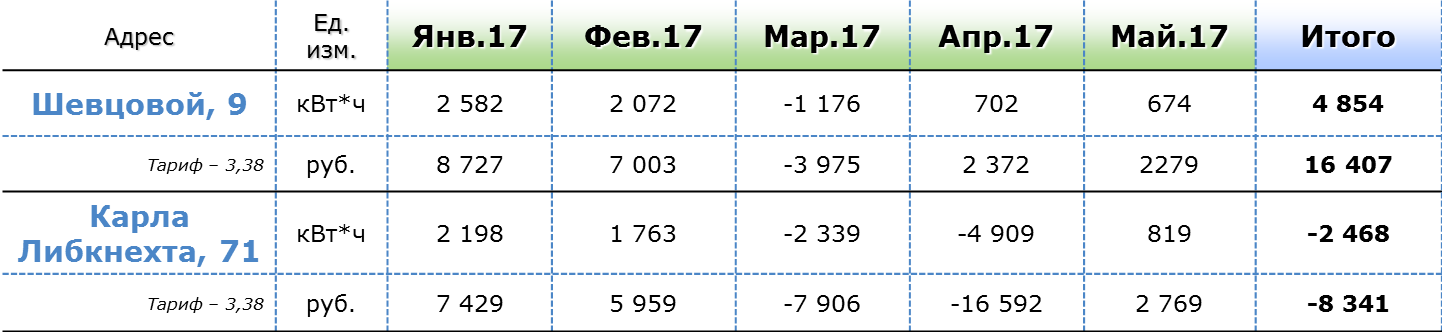 В ходе реализации Программы в 2017 году проведено обследование и детальный анализ МКД, включенных в Программу, была актуализирована информация о состоянии внутридомовых электрических сетей.По итогам проверки выявлены МКД, признанные аварийными, с отсутствием технической возможности монтажа АСКУЭ в связи с внутриквартирным расположением ПУ и отсутствием возможности прямого доступа. Учитывая изложенное, считаем целесообразным исключитьиз перечня МКД Программы 156 домов, где реализация мероприятий Программы не представляется возможной, и внестиизменения в список МКД с аналогичным суммарным количеством ТУ, в которых предлагается установка АСКУЭ.Таблица № 5Основания для исключения из ПрограммыТаблица № 6Перечень МКД, подлежащих исключению из ПрограммыМКД предлагаются к включению в Программу со сроком проведения работ в 2019 году по следующим основаниям: наличие сверхнормативного потребления на ОДН, обращения собственников жилых помещений, управляющих компаний, а также инициативных групп жителей с проблемой неконтролируемого уровня ОДН, отсутствие синхронности и полноты передачи показаний ИПУ и ОДПУ.Таблица № 7Перечень МКД, подлежащих включению в Программусо сроком проведения мероприятий в 2019 годуТаблица № 8Сравнительная таблица основных параметров ПрограммыТаблица № 9Перечень МКД в г. Йошкар-Ола, в которых предполагается установка АСКУЭв рамках корректировкиПрограммыПути практической реализации и особенности ПрограммыПривыполнении мероприятий по установке системыАСКУЭ учитывается ряд особенностей:НеобходимостьпроведенияпредпроектногообследованияМКД,таккаксуществующаясхема электроснабжения не предусматривает возможностиорганизациииндивидуальногоучета,существующаяпроектнаядокументациянеотвечает требованиям эксплуатации данного типа жилья и не отражает реальныхизменений,произведенныхнавнутреннихэлектрическихсетях.Необходимость установки средств измерения и аппаратуры сбора, обработки и хранения данных, входящих в систему АСКУЭ, и частичной модернизации внутренних электрических сетей, распределительных щитов. Необходимость монтажа оборудования в антивандальном исполнении, которое полностью исключает несанкционированное вмешательство в работу прибора учета, вывод его из строя, самовольные подключения к внутридомовым электрическим сетям.В 2017 году в рамках реализации Программы установлено и введено в эксплуатацию 7 409 ИПУ и 143 ОДПУ. В ходе выполнения работ проведена ревизия и модернизация внутридомовых электрических сетей, выявлены и устранены несанкционированные подключения. В результате введения системы в эксплуатацию получен эффективный инструмент для:единовременного дистанционного сбора показаний и проверки технического состояния приборов учета;выявления и пресечения фактов безучетного потребления и других нарушений со стороныпотребителей;прозрачностивзаиморасчетов с жителями и управляющими компаниями.Опыт, полученный ПАО «ТНС энерго Марий Эл» в результате реализации Программы в 2017 году, равно как и опыт использования систем организациямихолдинга «ТНС энерго» АСКУЭ вдругих регионахРоссии, позволяютсделать выводоцелесообразности и эффективности использованияданнойсистемыприрешениипроблемсверхнормативных объемов ОДН, своевременных контрольныхснятийпоказанийИПУ и борьбысхищениямиэлектрической энергии,которыевлекутзасобойзначительные затраты исполнителя коммунальных услуг, в том числе игарантирующегопоставщиканаосуществлениеосновнойдеятельности.Внедрение АСКУЭ благоприятно отражается на состоянии внутридомовых сетей проблемного жилого фонда.Приведенные ниже снимки визуально демонстрируют разницу в состоянии общедомовых электрических сетей после проведенной работы:
Цели и задачи программыустановка современных (интеллектуальных) приборов учёта электроэнергии;внедрение новых программно-технических решений, обеспечивающих повышение качества учёта потребления электроэнергии;централизация и автоматизация сбора показаний приборов учёта потребления электроэнергии;мониторинг режимов потребления электроэнергии за счет внедрения систем контроля и регулирования;исключение неучтенного потребления, а также фактов несанкционированного вмешательства потребителей в работу приборов учета;обеспечение корректного определения объема;снижение расходов на оплату потребления электроэнергии на ОДН за счет синхронного снятия показаний со всех приборов учета, установленных в доме, а также за счет устранения нарушений схем учета, выявленных при монтаже новых индивидуальных приборов учета;упрощение процесса передачи показаний для потребителей;выполнение расчетов с использованием одновременных снятий показаний приборов учета;обеспечение возможности интеграции приборов учета энергетических ресурсов в единую интеллектуальную систему учета по республике.Основные этапы внедрения АCКУЭАCКУЭдаетвозможностьупорядочитьрасчетызаэнергоресурсы, иделаетихпрозрачнымикакдляпоставщика,такидляпотребителя.ОсновныенаправленияработдляреализациипрограммыпосозданиюАСКУЭмногоквартирныхдомов:выбордомовдляпроведения работпоустановке АСКУЭ;предпроектное обследование многоквартирныхдомов,выявление соответствия внутридомовых электрических сетейнеобходимым условиям установки АСКУЭ,разработка мероприятий поустранениювыявленныхнеисправностейвовнутридомовыхсетях, определение мест установки и перечня необходимых материалов для проведения работ;разработка технического заданияи рабочего проекта по созданию АСКУЭ;выполнение строительно-монтажных работ;пуско-наладочные работы (далее–ПНР) и установка программного обеспечения системы АСКУЭ.Расчет экономической эффективности программыВ отношении жилого фонда,в которомотмечается устойчивое превышениенормативныхрасходовнаОДН, заосновувзятопытвнедрения аналогичныхсистемв соседних регионах Центрального федерального округа:Владимирской, ЯрославскойиМосковскойобластях, а также собственный опыт ПАО «ТНС энерго Марий Эл».Таблица № 10Общие экономические показатели программыТаблица № 11Показатели инвестиционно-экономической эффективности программыЧистый дисконтированный доход (ЧДД), (Net Present Value, NPV) - чистая приведенная к текущему моменту времени стоимость, - равен разности между текущей стоимостью потока будущих доходов и текущей стоимостью будущих затрат на осуществление, эксплуатацию и техническое обслуживание проекта на протяжении всего жизненного цикла проекта.Внутренняя норма доходности проекта (ВНД), (Internal Rate of Return, IRR), - равна ставке дисконта, при которой суммарныевыгоды равнырасходам. Другимисловами,внутренняянормадоходности соответствуетставкедисконта,при которойчистаятекущаястоимостьравна нулю.Индекс доходности (индекс прибыльности, Profitability Index, PI),-являетсяотношениемприведенныхдоходовкприведенным капитальнымвложениям,показываетотносительнуюприбыльностьпроектаврасчете наединицувложений.Срок окупаемости - продолжительность наименьшего периода, по истечении которогонакопленный чистыйдоходстановится,ивдальнейшемостается, неотрицательным. Прирасчетедисконтированногосрокаокупаемостиучитывается дисконтированный накопленныйденежныйпоток.Прирасчетахсрокаокупаемости учитываетсясрокстроительства,пуско-наладочныеработыипериодэксплуатации.Дисконтированный срок окупаемости проекта – это продолжительность периода от 
начала вложений до момента их окупаемости с учетом дисконтирования.Порезультатампроведенныхрасчетовэкономическойэффективности можно отнестиданныйинвестиционный проект к проектам, обеспечивающим дополнительный экономический эффект, т.к.:ЧДД положителен;ВНД – более 5 %;ИД (индекс доходности, прибыльности) – более 1%;Срок окупаемости от начала операционной деятельности – 6лет.Источники финансированияВ течение первого года реализации Программы в качестве источника финансированияиспользовались инвестиционные ресурсы, учтённые при установлении сбытовых надбавок на 2017 год. Начиная со второго года реализации проекта, дополнительным источникомфинансирования станут амортизационные отчисления, начисленные в результате ввода объекта АСКУЭ с 2017 года.Таблица № 12Источники финансирования программы АСКУЭЗаместитель генерального директора ПАО ГК «ТНС энерго» - управляющийдиректор ПАО «ТНС энерго Марий Эл»				                         Е.Д. Вахитова  № п/пМуниципальноеобразованиеКоличество МКД, оснащен-ных ОДПУ, шт.в т.ч.количество МКД с превышением нормативного потребленияна ОДН,шт.Средняя кратность превышения сверхнормативного потребления на ОДН над нормативным1г.Йошкар-Ола16284995,782Медведевскийр-н422343,263Волжский р-н5305521,594Горномарийский р-н279234,865Звениговский р-н283182,486Моркинский р-н7695,197Оршанский р-н9071,448Сернурский р-н13562,759Юринский р-н3911,42Итого34826525,41№ п/пНаселенный пунктУлица№ дома1г. Йошкар-Олаб-р Чавайна102г. Йошкар-Олаб-р Чавайна113г. Йошкар-Олаб-р Чавайна11а4г. Йошкар-Олаб-р Чавайна125г. Йошкар-Олаб-р Чавайна136г. Йошкар-Олаб-р Чавайна147г. Йошкар-Олаб-р Чавайна158г. Йошкар-Олаб-р Чавайна15а9г. Йошкар-Олаб-р Чавайна1610г. Йошкар-Олаб-р Чавайна1811г. Йошкар-Олаб-р Чавайна18а12г. Йошкар-Олаул. 8 Марта59а13г. Йошкар-Олаул. Первомайская16414г. Йошкар-Олаул. Героев Сталинградской битвы4015г. Йошкар-Олаул. Героев Сталинградской битвы29б16г. Йошкар-Олаул. Героев Сталинградской битвы3417г. Йошкар-Олаул. Героев Сталинградской битвы34а18г. Йошкар-Олаул. Кирова319г. Йошкар-Олаул. Кирова3А20г. Йошкар-Олаул. Кирова1121г. Йошкар-Олаул. Кирова11а22г. Йошкар-Олаул. Кирова1523г. Йошкар-Олаул. Кирова15а24г. Йошкар-Олаул. Кирова925г. Йошкар-Олаул. Йывана-Кырли4026г. Йошкар-Олаул. Йывана-Кырли46в27г. Йошкар-Олаул. Зои Космодемьянской12628г. Йошкар-Олаул. Зои Космодемьянской126а29г. Йошкар-Олаул. Зои Космодемьянской12830г. Йошкар-Олаул. Зои Космодемьянской128а31г. Йошкар-Олаул. Кирпичная632г. Йошкар-Олаул. Кирпичная6а33г. Йошкар-Олаул. Кирпичная934г. Йошкар-Олаул. Лебедева3735г. Йошкар-Олаул. Лебедева4136г. Йошкар-Олаул. Лебедева4737г. Йошкар-Олаул. Лебедева47а38г. Йошкар-Олаул. Лебедева5139г. Йошкар-Олаул. Лебедева5540г. Йошкар-Олаул. Лебедева55б41г. Йошкар-Олаул. Лебедева5742г. Йошкар-Олаул. Медицинская13б43г. Йошкар-Олаул. Медицинская944г. Йошкар-Олаул. Мира10345г. Йошкар-Олаул. Мира3146г. Йошкар-Олаул. Мира4847г. Йошкар-Олаул. Мира5248г. Йошкар-Олаул. Мира6849г. Йошкар-Олаул. Павленко1150г. Йошкар-Олаул. Павленко751г. Йошкар-Олаул. Павленко952г. Йошкар-Олаул. Воинов-Интернационалистов1953г. Йошкар-Олаул. Воинов-Интернационалистов2154г. Йошкар-Олаул. Воинов-Интернационалистов2255г. Йошкар-Олаул. Воинов-Интернационалистов22а56г. Йошкар-Олаул. Воинов-Интернационалистов2357г. Йошкар-Олаул. Воинов-Интернационалистов2458г. Йошкар-Олаул. Воинов-Интернационалистов2559г. Йошкар-Олаул. Воинов-Интернационалистов2660г. Йошкар-Олаул. Героев Сталинградской Битвы4161г. Йошкар-Олаул. Героев Сталинградской Битвы10а62г. Йошкар-Олаул. Героев Сталинградской Битвы663г. Йошкар-Олаул. Героев Сталинградской Битвы3664г. Йошкар-Олаул. Героев Сталинградской Битвы3865г. Йошкар-Олаул. Героев Сталинградской Битвы29а66г. Йошкар-Олаул.8 Марта59№ п/пНаселенный пунктУлица№ домаОДНфактОДН нормативОтклонениеОтклонениеФорма управления по состоянию на01.01.2017 г.№ п/пНаселенный пунктУлица№ домакВт-чкВт-чкВт-ч%Форма управления по состоянию на01.01.2017 г.1г. Йошкар-Олаул. Крылова571274601238,49126 22210 192НФУ2г. Йошкар-Олаул. Димитрова8532742344,6832 3979 399НФУ3г. Йошкар-Олаул. Пролетарская51а30480529,9929 9505 651НФУ4г. Йошкар-Олаул. Соловьева3016707,3233916 3684 828УК5г. Йошкар-Олаул. Строителей6420040446,3819 5944 389НФУ6г. Йошкар-Олаул. Ломоносова5511565276,8811 2884 077НФУ7г. Йошкар-Олаул. Тургенева1614499,6361,614 1383 910НФУ8г. Йошкар-Олаул. Земнухова3611291,86289,2911 0033 803УК9г. Йошкар-Олаул.Дубинина219683,22248,69 4353 795НФУ10г. Йошкар-Олаул.Кремлёвская2683586,722228,8981 3583 650УК11г. Йошкар-Олаул.Героев Сталинградской битвы3211798,51343,5111 4553 335УК12г. Йошкар-Олаул.Жуковского83б10251301,719 9493 298НФУ13г. Йошкар-Олаул.Целинная 2-я5813865,82449,7213 4162 983УК14г. Йошкар-Олаул.Целинная 2-я5217649,13583,0917 0662 927УК15г. Йошкар-Олаул.Свердлова36а65673,652243,3163 4302 828УК16г. Йошкар-Олаул.Земнухова4913320,19456,5112 8642 818УК17г. Йошкар-Олаул.Орая7015612,72537,8915 0752 803НФУ18г. Йошкар-Олаул.Героев Сталинградской битвы76872238,426 6342 782НФУ19г. Йошкар-Олаул.Московская5714929524,3114 4052 747НФУ20г. Йошкар-Олаул. Матросова308117285,97 8312 739НФУ21г. Йошкар-Олаул. Первомайская10775476,682833,4972 6432 564УК22г. Йошкар-Олаул.Героев Сталинградской битвы2114205551,4213 6542 476НФУ23г. Йошкар-Олаул. Героев Сталинградской битвы2812815,04505,1112 3102 437НФУ24г. Йошкар-Олаул.Деповская12а6192,12250,885 9412 368НФУ25г. Йошкар-Олаул.Луначарского8915308642,614 6652 282НФУ26г. Йошкар-Олаул.Димитрова51137960,341 3192 185УК27г. Йошкар-Олапроезд Добролюбова 2-й25б10272,41456,519 8162 150НФУ28г. Йошкар-Олаул.Конакова675328,24239,685 0892 123НФУ29г. Йошкар-Олаул.Серова516330287,016 0432 105НФУ30г. Йошкар-Олаул.Комсомольская308458,07427,128 0311 880НФУ31г. Йошкар-Олаул. Зарубина53а13054,03659,9112 3941 878НФУ32г. Йошкар-Олаул.Героев Сталинградской битвы3011079,14585,3210 4941 793НФУ33г. Йошкар-Олаул.Клары Цеткин205768,5310,785 4581 756НФУ34г. Йошкар-Олаул.Свердлова409595,67537,899 0581 684НФУ35г. Йошкар-Олаул.Зеленая184791271,24 5201 667НФУ36г. Йошкар-Олаул. Баумана911990,26678,7111 3121 667УК37г. Йошкар-Олаул.Складская157945471,217 4741 586НФУ38г. Йошкар-Олаул.Добролюбова90б6710412,486 2981 527НФУ39г. Йошкар-Олаб-р Данилова85868,32370,625 4981 483УК40г. Йошкар-Олаб-р Данилова127638487,827 1501 466НФУ41г. Йошкар-Олаул.Артема53а101465,529481 448НФУ42г. Йошкар-Олаул.Зеленая107879510,787 3681 443УК43г. Йошкар-Олапер Заводской2130653,212002,1228 6511 431НФУ44г. Йошкар-Олаул.Клары Цеткин26023395,55 6281 423НФУ45г. Йошкар-Олаул.Клары Цеткин136333,07419,225 9141 411НФУ46г. Йошкар-Олаул.Героев Сталинградской битвы188562588,727 9731 354НФУ47г. Йошкар-Олаул. Панфилова297882,04546,917 3351 341НФУ48г. Йошкар-Олаул.Клары Цеткин187587529,997 0571 332НФУ49г. Йошкар-Олаул.Мышино47336,73515,786 8211 322УК50г. Йошкар-Олаул. Баумана897535537,896 9971 301НФУ51г. Йошкар-Олаул.Героев Сталинградской битвы93667,73265,583 4021 281УК52г. Йошкар-Олаул.Советская845327406,84 9201 209НФУ53г. Йошкар-Олаул.Жуковского798648664,427 9841 202НФУ54г. Йошкар-Олаул. Мира5161264785 6481 182УК55г. Йошкар-Олаул.Якова Эшпая14366927,085240,7861 6861 177НФУ56г. Йошкар-Олаул.Конакова301538,07127,71 4101 104НФУ57г. Йошкар-Олаул. Панфилова17988663,67 3241 104НФУ58г. Йошкар-Олаул.Красноармейская9712863,771113,8211 7501 055УК59г. Йошкар-Олаул.Анциферова574851421,54 4301 051НФУ60г. Йошкар-Олаул.Героев Сталинградской битвы224913,27430,524 4831 041УК61г. Йошкар-Олаул.Баумана855570,9500,65 0701 013НФУ62г. Йошкар-Олапроезд Кокшайский4310284945,829 338987НФУ63г. Йошкар-Олаул.Героев Сталинградской битвы52632,89249,722 383954УК64г. Йошкар-Олапроезд Кокшайский52а6252,51594,715 658951НФУ65г. Йошкар-Олаул.Целинная 3-я27268372557,224 280949УК66г. Йошкар-Олаул.Гастелло325555531,15 024946НФУ67г. Йошкар-Олаул.Клары Цеткин75162497,24 665938НФУ68г. Йошкар-Олаул. Панфилова123515,74342,713 173926НФУ69г. Йошкар-Олапроезд Кокшайский452946289,292 657918НФУ70г. Йошкар-Олаул. Мира543994,71407,923 587879НФУ71г. Йошкар-Олаул. Баумана915167537,894 629861НФУ72г. Йошкар-Олаул.Серова204719,56491,584 228860НФУ73г. Йошкар-Олаул.Героев Сталинградской битвы203797405,693 391836НФУ74г. Йошкар-Олапроезд Элеваторный74603499,484 104822НФУ75г. Йошкар-Олаул.Серова634686517,524 168805НФУ76г. Йошкар-Олаул.Некрасова109995110,72884799НФУ77г. Йошкар-Олапр-кт Гагарина18399614478,8935 482792УК78г. Йошкар-Олаул.Никиткино145917,34666,985 250787УК79г. Йошкар-Олаб-р Данилова72941,81335,612 606777УК80г. Йошкар-Олаб-р Данилова94388,18501,713 886775НФУ81г. Йошкар-Олаул. Прохорова1469785,568127,6661 658759УК82г. Йошкар-Олаул.Осипенко394509,84529,993 980751НФУ83г. Йошкар-Олаул.Куйбышева5347045654 139733НФУ84г. Йошкар-Олаул.Суворова283677441,823 235732НФУ85г. Йошкар-Олапроезд Транспортный 3-й41490180,81 309724НФУ86г. Йошкар-Олаул. Первомайская1247330,12889,586 441724УК87г. Йошкар-Олаул. Луначарского692164,83263,31 902722НФУ88г. Йошкар-Олаул. Строителей846141757,15 384711НФУ89г. Йошкар-Олаул. Зарубина17191895,426 296703УК90г. Йошкар-Олаб-р Данилова33185,5398,92 787699УК91г. Йошкар-Олаул.Клары Цеткин303035380,812 654697НФУ92г. Йошкар-Олапроезд Какшан133780474,63 305696НФУ93г. Йошкар-Олаул.Героев Сталинградской битвы112096270,091 826676НФУ94г. Йошкар-Олаул.Луначарского733912504,823 407675НФУ95г. Йошкар-Олаул.Луначарского812375,06309,612 065667НФУ96г. Йошкар-Олаул.Луначарского75103521359,118 993662НФУ97г. Йошкар-Олаул.Свердлова384042531,13 511661НФУ98г. Йошкар-Олаул.Советская1606074,56813,115 261647УК99г. Йошкар-Олаул. Карла Маркса1235563,32760,54 803632НФУ100г. Йошкар-Олаул.Красноармейская583535487,023 048626НФУ101г. Йошкар-Олаул.Олега Кошевого343623,71506,223 117616НФУ102г. Йошкар-Олаул. Ломоносова593309466,72 842609НФУ103г. Йошкар-Олаул. Ломоносова511961276,881 684608НФУ104г. Йошкар-Олаул.Складская133450487,022 963608НФУ105г. Йошкар-Олаул.Серова571468207,911 260606НФУ106г. Йошкар-Олаул. Машиностроителей283598,88509,623 089606НФУ107г. Йошкар-Олаул. Зарубина103913557,13 356602НФУ108г. Йошкар-Олаул.Складская73552508,53 043599НФУ109г. Йошкар-Олаул. Зарубина183739544,683 194586НФУ110г. Йошкар-Олаул.Садовая507168,471049,186 119583НФУ111г. Йошкар-Олаул.Соловьева22792,36420,382 372564УК112г. Йошкар-Олапер Заводской231729265,581 463551НФУ113г. Йошкар-Олаул.Якова Эшпая12413270,282095,711 175533УК114г. Йошкар-Олаул.Хасанова319101,963082,4916 019520УК115г. Йошкар-Олаул. Мира452877,79472,322 405509НФУ116г. Йошкар-Олаул. Волкова1186429,181068,995 360501НФУ117г. Йошкар-Олаул. Первомайская872931,27490,412 441498НФУ118г. Йошкар-Олаул. Павлова91638275,711 362494НФУ119г. Йошкар-Олаул.Суворова28б2744,86464,422 280491НФУ120г. Йошкар-Олаул. Строителей6061581068,995 089476НФУ121г. Йошкар-Олаул. Зарубина144668,85822,623 846468НФУ122г. Йошкар-Олаул.Свердлова38а2801498,322 303462НФУ123г. Йошкар-Олаул. Машиностроителей755525994,44 531456НФУ124г. Йошкар-Олаул. Прохорова2030983,125583,325 400455УК125г. Йошкар-Олаул.Комсомольская282920,16529,992 390451НФУ126г. Йошкар-Олаул. Баумана872943539,012 404446НФУ127г. Йошкар-Олаул. Баумана832933537,892 395445НФУ128г. Йошкар-Олатракт Сернурский614498,382662,911 835444УК129г. Йошкар-Олаул.Героев Сталинградской битвы273866711,93 154443УК130г. Йошкар-Олапер Лёни Голикова142646489,32 157441НФУ131г. Йошкар-Олаул. Ломоносова47181763425,3814 751431НФУ132г. Йошкар-Олаул.Хасанова54778905,513 872428НФУ133г. Йошкар-Олаул. Мира673122,3593,282 529426УК134г. Йошкар-Олаул. Чехова603888,42746,923 142421УК135г. Йошкар-Олаул.Рябинина1498261886,417 940421НФУ136г. Йошкар-Олаул.Советская16211604,892244,499 360417УК137г. Йошкар-Олаул.Клары Цеткин172086,76410,21 677409НФУ138г. Йошкар-Олаул.Клары Цеткин251806358,211 448404НФУ139г. Йошкар-Олаул.Вознесенская37794158,2636402НФУ140г. Йошкар-Олаул.Героев Сталинградской битвы172454,78491,581 963399УК141г. Йошкар-Олаул. Первомайская13098291988,297 841394НФУ142г. Йошкар-Олаул.Конакова734701,16954,63 747392НФУ143г. Йошкар-Олаул.Героев Сталинградской битвы131111228,28883387НФУ144г. Йошкар-Олаул.Якова Эшпая165167783495,113 283380НФУ145г. Йошкар-Олаул.Героев Сталинградской битвы252525,89528,821 997378НФУ146г. Йошкар-Олаб-р Данилова101626342,41 284375НФУ147г. Йошкар-Олаул. Мира552529536,781 992371НФУ148г. Йошкар-Олаул.Красноармейская819986,332149,587 837365УК149г. Йошкар-Олаул.Рябинина1610456,982272,318 185360НФУ150г. Йошкар-Олаул.Клары Цеткин191798393,221 405357НФУ151г. Йошкар-Олаул. Мира662941,33644,12 297357УК152г. Йошкар-Олаул. Первомайская881770,7392,111 379352НФУ153г. Йошкар-Олаул.Комсомольская363128691,582 436352НФУ154г. Йошкар-Олаул. Машиностроителей6575151680,625 834347НФУ155г. Йошкар-Олаул. Карла Маркса1194852,321104,013 748340НФУ156г. Йошкар-Олаул. Первомайская14818423,584244,5114 179334УК157г. Йошкар-Олапр-кт Воскресенский153341,54792,192 549322УК158г. Йошкар-Олаул.Суворова1012792,923052,629 740319УК159г. Йошкар-Олаул. Первомайская1085143,461232,823 911317НФУ160г. Йошкар-Олаул.Клары Цеткин111782435,081 347310НФУ161г. Йошкар-Олапр-кт Ленинский52а12414,513032,519 382309УК162г. Йошкар-Олаул. Машиностроителей635593,248833,9526 759303УК163г. Йошкар-Олаул. Баумана133639902,182 737303УК164г. Йошкар-Олаб-р Победы412557,443142,429 415300УК165г. Йошкар-Олаул.Героев Сталинградской битвы151873,89470,091 404299НФУ166г. Йошкар-Олатракт Сернурский13032,88764,42 268297УК167г. Йошкар-Олапр-кт Гагарина2411754,893032,518 722288УК168г. Йошкар-Олаул. Карла Маркса1155241,781363,913 878284НФУ169г. Йошкар-Олаул.Фонвизина151275,4334,49941281НФУ170г. Йошкар-Олапроезд Добролюбова 2-й25а1768,28468,981 299277НФУ171г. Йошкар-Олаул. Волкова1662661,56710,621 951275НФУ172г. Йошкар-Олаул. Прохорова1635629,439549,3226 080273УК173г. Йошкар-Олаул.Комсомольская432564689,31 875272НФУ174г. Йошкар-Олаул. Зарубина158256,62232,716 024270УК175г. Йошкар-Олаул.Суворова1235206,549547,1125 659269УК176г. Йошкар-Олаул.Земнухова21919250,88668266НФУ177г. Йошкар-Олаул.Соловьева141109,27302,82806266НФУ178г. Йошкар-Олаул. Ломоносова531009,71276,88733265НФУ179г. Йошкар-Олаул.Садовая201227339888262НФУ180г. Йошкар-Олаул.Транспортная681124311,89812260НФУ181г. Йошкар-Олаул.Школьная4366601850,924 809260НФУ182г. Йошкар-Олаб-р Победы3395042645,326 859259НФУ183г. Йошкар-Олапр-кт Ленинский32а22778,446402,4916 376256УК184г. Йошкар-Олаул.Садовая17932262,18670255НФУ185г. Йошкар-Олаул.Анциферова3749998,0814332,3135 666249УК186г. Йошкар-Олаул. Мира501450,05418,11 032247УК187г. Йошкар-Олаул.Советская1673396,25977,782 418247НФУ188г. Йошкар-Олаул. Машиностроителей81а21947,726369,1915 579245УК189г. Йошкар-Олаул.Московская591974,83579,71 395241УК190г. Йошкар-Олаул.Жуковского75252,874,59178239НФУ191г. Йошкар-Олаул.Ольги Тихомировой59а8534,322520,496 014239УК192г. Йошкар-Олаул. Зарубина161993594,391 399235НФУ193г. Йошкар-Олаул. Мира657061,352121,014 940233УК194г. Йошкар-Олаул.Свердлова48а3615,081087,82 527232НФУ195г. Йошкар-Олаул. Строителей701389422,61966229НФУ196г. Йошкар-Олаул. Шевцовой133003,75915,32 088228УК197г. Йошкар-Олаул.Садовая5812780,913914,998 866226УК198г. Йошкар-Олаул.Якова Эшпая16312575,923870,718 705225УК199г. Йошкар-Олаул. Первомайская105а49661560,443 406218УК200г. Йошкар-Олаул.Йывана Кырли2811939,663791,788 148215УК201г. Йошкар-Олаул.Дубинина23798254,28544214НФУ202г. Йошкар-Олаул. Садовая191084,65345,79739214НФУ203г. Йошкар-Олаул. Первомайская15823311,567428,1115 883214УК204г. Йошкар-Олаул. Никиткино152576,81827,41 749211УК205г. Йошкар-Олаул. Крылова221731,38559,381 172210НФУ206г. Йошкар-Олаул. Чехова6423474,577576,815 898210УК207г. Йошкар-Олаул. Якова Эшпая10812150,564025,018 126202УК208г. Йошкар-Олаул. Клары Цеткин231682561,611 120199НФУ209г. Йошкар-Олаул. Деповская10а578,5195,5383196НФУ210г. Йошкар-Олаул. Карла Либкнехта781463,89497,2967194НФУ211г. Йошкар-Олаул. Прохорова2228987,5610019,9918 968189УК212г. Йошкар-Олаул. Рябинина381258,73437,31821188УК213г. Йошкар-Олаул. Чехова71а7590,152639,114 951188НФУ214г. Йошкар-Олаул. Тургенева151448505,11943187НФУ215г. Йошкар-Олаул. Матросова211416,4501,71915182НФУ216г. Йошкар-Олаул. Панфилова2821221,587513,813 708182УК217г. Йошкар-Олаул. Хасанова165332354,694 178177УК218г. Йошкар-Олаул. Советская12110417,843779,586 638176УК219г. Йошкар-Олаул. Советская1497132,7925834 550176УК220г. Йошкар-Олаул. Рябинина237973,562899,695 074175НФУ221г. Йошкар-Олаул. Клары Цеткин3835,67306,22529173НФУ222г. Йошкар-Олапер Заводской72294851,481 443169НФУ223г. Йошкар-Олаул. Мира871010377,41633168НФУ224г. Йошкар-Олапр-кт Ленинский4520988,287862,413 126167УК225г. Йошкар-Олаб-р Победы254512,5917082 805164НФУ226г. Йошкар-Олаул. Машиностроителей1824167,129145,9115 021164УК227г. Йошкар-Олаул. Ольги Тихомировой5910718,324084,86 634162УК228г. Йошкар-Олаул. Соловьева61489,3570,68919161НФУ229г. Йошкар-Олаул. Зарубина1319764,647568,412 196161УК230г. Йошкар-Олаул. Якова Эшпая11510580,214096,416 484158УК231г. Йошкар-Олаул. Ломоносова491466571,79894156НФУ232г. Йошкар-Олаул. Конакова8832971288,22 009156НФУ233г. Йошкар-Олаул. Куйбышева354008,361586,752 422153УК234г. Йошкар-Олаул. Машиностроителей233810,5813347,5320 463153УК235г. Йошкар-Олаул. Зарубина55982396,62585148НФУ236г. Йошкар-Олаул. Машиностроителей3016125,886528,499 597147УК237г. Йошкар-Олаул. Красноармейская895139,382096,623 043145УК238г. Йошкар-Олаул. Панфилова3031798,2713119,118 679142УК239г. Йошкар-Олаул. Прохорова2693023859,485 443141УК240г. Йошкар-Олаул. Красноармейская8030348,5412636,2217 712140УК241г. Йошкар-Олаул. Пушкина42157416563,789 177140УК242г. Йошкар-Олаул. Пролетарская6328634,031192816 706140УК243г. Йошкар-Олаул. Якова Эшпая110а9234,743855,885 379139УК244г. Йошкар-Олаул. Чехова7118208,84783310 376132УК245г. Йошкар-Олаул. Пушкина46348,562745,983 603131НФУ246г. Йошкар-Олаул. Первомайская1328892,443864,825 028130УК247г. Йошкар-Олаул. Советская168106144611,66 002130УК248г. Йошкар-Олаул. Зеленая20631,43276,88355128НФУ249г. Йошкар-Олаул. Зарубина121359,56595,51764128НФУ250г. Йошкар-Олаул. Свердлова44б1205532,22673126НФУ251г. Йошкар-Олаул. Чехова687986,163533,894 452126УК252г. Йошкар-Олапр-кт Гагарина1713088,965839,697 249124УК253г. Йошкар-Олаул. Карла Маркса1287432,593337,794 095123УК254г. Йошкар-Олаул. Клары Цеткин14906410,2496121НФУ255г. Йошкар-Олаул. Соловьева81025,02463,3562121НФУ256г. Йошкар-Олаул. Героев Сталинградской битвы331536693,81842121НФУ257г. Йошкар-Олаул. Карла Маркса1177671,13470,224 201121НФУ258г. Йошкар-Олаул. Успенская3237931750,582 042117НФУ259г. Йошкар-Олаул. Луначарского6710093,714659,495 434117УК260г. Йошкар-Олаул. Строителей7912120,355619,446 501116УК261г. Йошкар-Олаул. Волкова125115345355,096 179115НФУ262г. Йошкар-Олаул. Машиностроителей81в20746,669640,3811 106115УК263г. Йошкар-Олаул. Пролетарская5927450,5812745,3114 705115УК264г. Йошкар-Олаул. Медицинская7а16341,517670,18 671113УК265г. Йошкар-Олаул. Прохорова927438,5612868,2214 570113УК266г. Йошкар-Олаул. Соловьева2а31021,0314576,0116 445113УК267г. Йошкар-Олаул. Строителей48145286857,487 671112УК268г. Йошкар-Олаул. Льва Толстого8066133186,813 426108УК269г. Йошкар-Олаул. Луначарского83165927970,918 621108НФУ270г. Йошкар-Олаул. Советская17389305,7943122,0946 184107УК271г. Йошкар-Олаул. Карла Маркса1306280,363049,193 231106УК272г. Йошкар-Олаул. Машиностроителей1218807,129119,899 687106УК273г. Йошкар-Олапр-кт Ленинский6966693299,283 370102НФУ274г. Йошкар-Олаул. Садовая231901,14948,09953101НФУ275г. Йошкар-Олаул. Красноармейская8625146,5612493,0812 653101УК276г. Йошкар-Олапер. Первомайский439039100НФУ277г. Йошкар-Олаул. Кулибина110814,64010 815100УК278г. Йошкар-Олаул. Рябинина285694,712855,512 83999УК279г. Йошкар-Олаул. Соловьева2521094,6510654,910 44098УК280г. Йошкар-Олаул. Зеленая29089,644589,784 50098УК281г. Йошкар-Олапроезд Какшан19652,62333,3831996НФУ282г. Йошкар-Олаул. Баумана1131140,1516045,0815 09594УК283г. Йошкар-Олаул. Прохорова50А16744,598683,088 06293УК284г. Йошкар-Олаул. Земнухова19771402,2936992НФУ285г. Йошкар-Олаул. Суворова28в923480,2844392НФУ286г. Йошкар-Олаул. Якова Эшпая1184254,012222,812 03191НФУ287г. Йошкар-Олаул. Машиностроителей2017228,439051,828 17790УК288г. Йошкар-Олаул. Машиностроителей1017125,899131,627 99488УК289г. Йошкар-Олаул. Мира4317493,689286,28 20788УК290г. Йошкар-Олаул. Якова Эшпая13719458,1210335,389 12388УК291г. Йошкар-Олаул. Арматурная3994,31539,0145584НФУ292г. Йошкар-Олаул. Анциферова7а19566,6110617,428 94984УК293г. Йошкар-Олаул. Суворова1411377,016222,585 15483УК294г. Йошкар-Олаул. 8 Марта475504,223049,192 45581УК295г. Йошкар-Олаул. Машиностроителей4а19186,310687,188 49980УК296г. Йошкар-Олаул. Лобачевского95758,793224,782 53479НФУ297г. Йошкар-Олапр-кт Гагарина2111313,46326,894 98779УК298г. Йошкар-Олаул. Степана Разина8213288,087411,315 87779УК299г. Йошкар-Олапер Лёни Голикова20481270,0921178НФУ300г. Йошкар-Олаул. Луначарского45748419,2232978НФУ301г. Йошкар-Олаул. Первомайская90а26566,8814906,9811 66078НФУ302г. Йошкар-Олаул. Степана Разина2228880,5216262,6112 61878УК303г. Йошкар-Олаул. Чехова697795,044415,893 37977НФУ304г. Йошкар-Олаул. Свердлова3421737,1612354,39 38376УК305г. Йошкар-Олаул. Гончарова2742379,4624141,418 23876УК306г. Йошкар-Олаул. Красноармейская88б7458,564272,43 18675УК307г. Йошкар-Олаул. Красноармейская6813319,497611,225 70875УК308г. Йошкар-Олаул. Кутрухина1482444747,123 49774УК309г. Йошкар-Олапр-кт Гагарина66452,223709,422 74374УК310г. Йошкар-Олаул. Машиностроителей6786735010,993 66273НФУ311г. Йошкар-Олаул. Строителей79а89435224,793 71871УК312г. Йошкар-Олаул. Мира2917279,810160,927 11970УК313г. Йошкар-Олаул. Советская1273219,641894,21 32570УК314г. Йошкар-Олаул. Свердлова42906,8535,6137169НФУ315г. Йошкар-Олаул. Матросова22854,79508,534668НФУ316г. Йошкар-Олаул. Фрунзе1а7663,444574,83 08968УК317г. Йошкар-Олаул. Машиностроителей6а3043,121813,511 23068УК318г. Йошкар-Олаул. Рябинина3643872634,61 75267НФУ319г. Йошкар-Олаул. Куйбышева6127381640,61 09767НФУ320г. Йошкар-Олаул. Первомайская1525036,423015,62 02167УК321г. Йошкар-Олаул. Мира4787435256,783 48666НФУ322г. Йошкар-Олаул. Кремлёвская26а4989,323009,661 98066УК323г. Йошкар-Олаул. Красноармейская107а25013,3215161,99 85165УК324г. Йошкар-Олаул. Лебедева3314977,859056,895 92165УК325г. Йошкар-Олаул. Машиностроителей1420564,6912537,488 02764УК326г. Йошкар-Олапроезд Какшан217067,524344,492 72363НФУ327г. Йошкар-Олаул. Баумана1914513,649061,095 45360УК328г. Йошкар-Олаб-р Чавайна327955,55013,112 94259УК329г. Йошкар-Олаул. Советская12811216,487047,64 16959НФУ330г. Йошкар-Олаул. Суворова184694,713006,921 68856НФУ331г. Йошкар-Олаул. Машиностроителей1128284,115317,572 96756УК332г. Йошкар-Олаул. Мира3913055,978391,64 66456УК333г. Йошкар-Олаул. Мира4115333,199832,395 50156УК334г. Йошкар-Олаул. Первомайская91а775497,2927856НФУ335г. Йошкар-Олаул. Карла Маркса1116315,6440742 24255НФУ336г. Йошкар-Олаул. Герцена222082413553,17 27154УК337г. Йошкар-Олаул. Якова Эшпая1395843,743786,712 05754НФУ338г. Йошкар-Олапр-кт Гагарина10142439224,025 01954УК339г. Йошкар-Олаул. Кутрухина1018774,1212274,396 50053УК340г. Йошкар-Олаул. Якова Эшпая156а37158,0424264,612 89353УК341г. Йошкар-Олаул. Лебедева3113692,588982,114 71052УК342г. Йошкар-Олаул. Якова Эшпая1622997,81990,711 00751НФУ343г. Йошкар-Олаул. Деповская12699,35466,6923350НФУ344г. Йошкар-Олапр-кт Ленинский4861264088,92 03750НФУ345г. Йошкар-Олаул. Дружбы89а16370,4210914,625 45650УК346г. Йошкар-Олаул. Подольских курсантов1030416,7620303,0110 11450УК347г. Йошкар-Олаул. Советская1473861,62583,821 27849УК348г. Йошкар-Олаб-р Чавайна356288,084249,582 03948НФУ349г. Йошкар-Олаул. Тургенева126881,814639,312 24248НФУ350г. Йошкар-Олаул. Пролетарская479356,086305,893 05048УК351г. Йошкар-Олаул. Подольских курсантов716851,6411461,885 39047УК352г. Йошкар-Олаул. Лебедева51а28272,7819176,389 09647УК353г. Йошкар-Олаул. Строителей7714155,789688,094 46846УК354г. Йошкар-Олапр-кт Гагарина1410006,536848,513 15846УК355г. Йошкар-Олаул. Зеленая14766526,5923945НФУ356г. Йошкар-Олаул. Пролетарская6117753,8112273,225 48145УК357г. Йошкар-Олаул. Мира593242269843УК358г. Йошкар-Олаул. Свердлова3211934,328413,423 52142УК359г. Йошкар-Олаул. Суворова166637,8146591 97942НФУ360г. Йошкар-Олаул. Анникова1а4593,353240,11 35342УК361г. Йошкар-Олаул. Чехова6710974,257729,693 24542УК362г. Йошкар-Олапр-кт Ленинский6225361817,671840НФУ363г. Йошкар-Олаул. Красноармейская9615963,7411386,394 57740УК364г. Йошкар-Олаул. Якова Эшпая15114485,5910353,824 13240УК365г. Йошкар-Олаул. Павленко7а8013,035758,692 25439УК366г. Йошкар-Олаул. Кутрухина1272475254,51 99338УК367г. Йошкар-Олаул. Машиностроителей24654475,7217837НФУ368г. Йошкар-Олаул. Первомайская802970921719,397 99037УК369г. Йошкар-Олаул. Якова Эшпая166а16455,9612116,784 33936УК370г. Йошкар-Олаул. Машиностроителей4б8217,736052,992 16536УК371г. Йошкар-Олаб-р Победы26163,344519,21 64436УК372г. Йошкар-Олаб-р Чавайна15б15427,1411468,513 95935УК373г. Йошкар-Олаул. Пушкина374006,452971,911 03535НФУ374г. Йошкар-Олаул. Чкалова3413053,39723,823 32934УК375г. Йошкар-Олаул. Баумана641445,711081,4136434НФУ376г. Йошкар-Олаул. Рябинина263432,182585,984633УК377г. Йошкар-Олаул. Баумана2398837417,712 46533УК378г. Йошкар-Олаул. Анциферова3516284,6312339,893 94532УК379г. Йошкар-Олаул. Баумана14а24447,1218509,285 93832УК380г. Йошкар-Олаул. Машиностроителей70651,13498,3215331НФУ381г. Йошкар-Олаул. Чернышевского1122311705,1952631НФУ382г. Йошкар-Олаул. Первомайская13613291,9210140,493 15131УК383г. Йошкар-Олаул. Пушкина816581,7212618,493 96331УК384г. Йошкар-Олаул. Машиностроителей2б70354,5854078,7816 27630УК385г. Йошкар-Олаул. Дружбы9599207630,122 29030УК386г. Йошкар-Олаул. Анциферова323370,0117980,95 38930УК387г. Йошкар-Олапр-кт Ленинский30а10770,328296,692 47430УК388г. Йошкар-Олаул. Комсомольская968494,876562,091 93329УК389г. Йошкар-Олаб-р Данилова26026,54689,781 33729УК390г. Йошкар-Олаул. Луначарского775628,644378,091 25129НФУ391г. Йошкар-Олаул. Якова Эшпая1162500,721957,6154328НФУ392г. Йошкар-Олаул. Мира536810,55359,121 45127УК393г. Йошкар-Олаул. Володарского4010203,728027,512 17627УК394г. Йошкар-Олаул. Подольских курсантов2225286,9619952,285 33527УК395г. Йошкар-Олаул. Карла Либкнехта5846482,2936842,49 64026УК396г. Йошкар-Олаул. Матросова2714730,0811686,523 04426УК397г. Йошкар-Олаул. Карла Маркса119а93397455,891 88325УК398г. Йошкар-Олаул. Яналова411829,439463,422 36625УК399г. Йошкар-Олаул. Йывана Кырли1210902,328783,022 11924УК400г. Йошкар-Олаул. Вознесенская6043623531,8183024НФУ401г. Йошкар-Олаул. Красноармейская9413160,610586,092 57524УК402г. Йошкар-Олаул. Красноармейская10219372,415639,93 73224УК403г. Йошкар-Олаул. Карла Либкнехта69а38411,9431326,287 08623УК404г. Йошкар-Олаул. Строителей715590,812653,782 93723УК405г. Йошкар-Олаул. Жуковского85320259,96023НФУ406г. Йошкар-Олаул. Волкова198а8587,4370031 58423НФУ407г. Йошкар-Олаул. Лобачевского727823,7522636,225 18823УК408г. Йошкар-Олаул. Мира7052155,4842778,59 37722УК409г. Йошкар-Олаул. Земнухова17575471,2110422НФУ410г. Йошкар-Олаул. Крылова20675559,3811621НФУ411г. Йошкар-Олаул. Красноармейская536121,615063,811 05821УК412г. Йошкар-Олаул. Красноармейская4711587,449584,882 00321УК413г. Йошкар-Олаул. Машиностроителей6г13136,210829,182 30721УК414г. Йошкар-Олаул. Вознесенская10823809,8419638,114 17221УК415г. Йошкар-Олаул. Комсомольская14937883118,0967021НФУ416г. Йошкар-Олаул. Машиностроителей81б58436,5748656,189 78020УК417г. Йошкар-Олапр-кт Ленинский5526982247,945020НФУ418г. Йошкар-Олаул. Льва Толстого4712926,1210739,282 18720УК419г. Йошкар-Олаб-р Данилова517148,9614263,52 88520УК420г. Йошкар-Олаул. Луначарского514887,564079,0280920НФУ421г. Йошкар-Олаул. Баумана175690,64747,6994320УК422г. Йошкар-Олаул. Чехова6512744,7610618,22 12720УК423г. Йошкар-Олаул. Якова Эшпая82а54914623,1886819УК424г. Йошкар-Олаул. Баумана20а12201,2610267,51 93419УК425г. Йошкар-Олапр-кт Ленинский69б28248,9623980,964 26818УК426г. Йошкар-Олаул. Зарубина269716,68267,291 44918УК427г. Йошкар-Олаул. Павленко5813753,1611657,212 09618УК428г. Йошкар-Олаул. Клары Цеткин822104,6818667,993 43718УК429г. Йошкар-Олаул. Машиностроителей4в4227,083589,8863718УК430г. Йошкар-Олаул. Машиностроителей56113,645232,5288117УК431г. Йошкар-Олаул. Кремлёвская346833,355857,4997617УК432г. Йошкар-Олаул. Чехова5812002,7210293,71 70917УК433г. Йошкар-Олаул. Якова Эшпая1693870,083305,456517НФУ434г. Йошкар-Олаул. Волкова11640113453,2155816НФУ435г. Йошкар-Олаул. Подольских курсантов512431,4110759,91 67216УК436г. Йошкар-Олаул. Первомайская8221522,9618618,72 90416УК437г. Йошкар-Олаул. Суворова433475,7229060,624 41515УК438г. Йошкар-Олаул. Машиностроителей820735,3617960,912 77415УК439г. Йошкар-Олаул. Строителей763621,213157,5846415УК440г. Йошкар-Олаул. Луначарского715161,344472,1868915НФУ441г. Йошкар-Олапр-кт Гагарина28а26541,97231843 35814УК442г. Йошкар-Олаул. Мичурина3816961,4814938,392 02314УК443г. Йошкар-Олаул. Якова Эшпая1108881,17786,81 09414УК444г. Йошкар-Олаул. Садовая151061935,6212513НФУ445г. Йошкар-Олаул. Баумана22а17995,3115914,092 08113УК446г. Йошкар-Олаул. Пушкина407368,76528,4984013УК447г. Йошкар-Олаул. Карла Либкнехта6512301,9510969,011 33312УК448г. Йошкар-Олаул. Рябинина512064,610799,021 26612УК449г. Йошкар-Олаул. Чехова68а587528,825811НФУ450г. Йошкар-Олаул. Мира2313550,7512177,811 37311УК451г. Йошкар-Олапр-кт Ленинский64б14391,7212958,121 43411УК452г. Йошкар-Олаул. Красноармейская8710050,359020,781 03011УК453г. Йошкар-Олаул. Красноармейская88а7823,597163,926609УК454г. Йошкар-Олаул. Якова Эшпая1642875,222636,782389НФУ455г. Йошкар-Олаб-р Победы610405,329506,298999УК456г. Йошкар-Олапр-кт Ленинский1912554,411527,311 0279УК457г. Йошкар-Олаул. Йывана Кырли2611228,4910392,498368УК458г. Йошкар-Олаул. Пролетарская69а18022,3416622,281 4008УК459г. Йошкар-Олаул. Красноармейская669777,879083,926948УК460г. Йошкар-Олаул. Соловьева21228,39214,25147НФУ461г. Йошкар-Олаул. Соловьева15248,06232,56167НФУ462г. Йошкар-Олаул. Тургенева12а258,89242,72167НФУ463г. Йошкар-Олаул. Соловьева11295,05276,62187НФУ464г. Йошкар-Олаул. Панфилова265020,724675,423457НФУ465г. Йошкар-Олаул. Красноармейская859618,278982,116367УК466г. Йошкар-Олаул. Садовая60б33305,9731405,991 9006УК467г. Йошкар-Олаул. Рябинина221498,191407,3916УК468г. Йошкар-Олаул. Дружбы87б9796,249210,795856УК469г. Йошкар-Олаул. Панфилова30а12663,3211954,77096УК470г. Йошкар-Олаул. Анникова10б18194,7217158,391 0366НФУ471г. Йошкар-Олаул. Пушкина1520934,5619753,421 1816УК472г. Йошкар-Олаул. Мира3313484,6912793,886915УК473г. Йошкар-Олаул. Анциферова2121871,5220835,811 0365УК474г. Йошкар-Олаул. Карла Маркса118а5903,325618,192855НФУ475г. Йошкар-Олаул. Соловьева13114,52110,5244НФУ476г. Йошкар-Олаул. Якова Эшпая1585630,745389,22424УК477г. Йошкар-Олаул. Суворова8в1484,191422,24624НФУ478г. Йошкар-Олаул. Серова592326,322245,52814УК479г. Йошкар-Олаул. Рябинина18а13980,8813436,585444УК480г. Йошкар-Олаул. Чкалова32а21676,3520914,617624УК481г. Йошкар-Олаул. Героев Сталинградской битвы26а15254,0614844,494103УК482г. Йошкар-Олаул. Мира97572553,7183НФУ483г. Йошкар-Олаул. Красноармейская86б4169,184057,941113УК484г. Йошкар-Олапл. Революции55246,65092,691543УК485г. Йошкар-Олапр-кт Гагарина39540,089359,511812УК486г. Йошкар-Олаул. Строителей1512753,8812510,152442УК487г. Йошкар-Олаул. Баумана11а18136,1317811,083252УК488г. Йошкар-Олаул. Павленко6025497,8425074,394232УК489г. Йошкар-Олаб-р Победы29952940,18121НФУ490г. Йошкар-Олаул. Дружбы79а13834,4113752,9821УК491г. Йошкар-Олаул. Героев Сталинградской битвы2416392,0316157,182351УКОснование исключенияКоличество МКД, подлежащих исключению из программы, шт.МКД признан аварийным и предназначен под снос25МКД с отсутствиемтехнической возможностиустановки системы121МКД с внутриквартирным расположением ПУ и отсутствием возможности доступа в помещение10Итого:156№ п/пНаселенный пунктУлица№ дома1г. Йошкар-Олаул.Мира532г. Йошкар-Олаул. Тургенева153г. Йошкар-Олаул. Земнухова364г. Йошкар-Олаул. Целинная 2-я585г. Йошкар-Олаул. Героев Сталинградской Битвы286г. Йошкар-Олаул. Целинная 2-я527г. Йошкар-Олаб-р Данилова88г. Йошкар-Олаул. Свердлова36а9г. Йошкар-Олаул. Конакова6710г. Йошкар-Олаб-р Данилова711г. Йошкар-Олатракт Сернурский412г. Йошкар-Олаул. Баумана913г. Йошкар-Олапр-тВоскресенский1514г. Йошкар-Олаул. Никиткино1415г. Йошкар-Олаул. Героев Сталинградской Битвы916г. Йошкар-Олаул. Шевцовой1317г. Йошкар-Олаул. Мира6618г. Йошкар-Олаул.Первомайская11619г. Йошкар-Олаул. Мышино420г. Йошкар-Олаул. Добролюбова90б21г. Йошкар-Олаул. Героев Сталинградской Битвы522г. Йошкар-Олаул. Героев Сталинградской Битвы2223г. Йошкар-Олаул. Целинная 3-я2724г. Йошкар-Олаб-р Данилова425г. Йошкар-Олаул. Мира5026г. Йошкар-Олаул. Красноармейская8127г. Йошкар-Олаул. Мира5128г. Йошкар-Олаб-р Данилова329г. Йошкар-Олаул.Мира6530г. Йошкар-Олаул.Баумана1331г. Йошкар-Олаул. Красноармейская9732г. Йошкар-Олаул. Прохорова2033г. Йошкар-Олаул. Мира6734г. Йошкар-Олаул. Советская16035г. Йошкар-Олаул. Советская1236г. Йошкар-Олаул. Кирпичная737г. Йошкар-Олаул. Первомайская12438г. Йошкар-Олаул. Зеленая1039г. Йошкар-Олапр-кт Гагарина1840г. Йошкар-Олаул.Советская16241г. Йошкар-Олаул.Первомайская12842г. Йошкар-Олаул. Анциферова3743г. Йошкар-Олаул. Машиностроителей844г. Йошкар-Олаул.Прохорова2945г. Йошкар-Олаул.Баумана2446г. Йошкар-Олаул.Машиностроителей247г. Йошкар-Олаул.Соловьева2а48г. Йошкар-Олаул.Анциферова2149г. Йошкар-Олапр-кт Ленинский6850г. Йошкар-Олаул.Пролетарская5951г. Йошкар-Олаул.Пролетарская6352г. Йошкар-Олапр-кт Гагарина 1353г. Йошкар-Олаул.Свердлова49б54г. Йошкар-Олаул.Карла Либкнехта5855г. Йошкар-Олаул.Пролетарская6156г. Йошкар-Олаул.Красноармейская8657г. Йошкар-Олаул.Красноармейская8058г. Йошкар-Олаул.Кутрухина1059г. Йошкар-Олаул.Красноармейская9060г. Йошкар-Олаул.Красноармейская8461г. Йошкар-Олаул.Свердлова3462г. Йошкар-Олаул.Анциферов3563г. Йошкар-Олаул.Мира3764г. Йошкар-Олаул.Машиностроителей1465г. Йошкар-Олаул.Красноармейская8866г. Йошкар-Олаул.Успенская967г. Йошкар-Олаул.Якова Эшпая15468г. Йошкар-Олаул.Мира23а69г. Йошкар-Олаул.Мира3370г. Йошкар-Олаул.Кремлёвская2971г. Йошкар-Олапр-кт Гагарина28а72г. Йошкар-Олаул.Красноармейская44а73г. Йошкар-Олаул.Строителей54а74г. Йошкар-Олаул.Красноармейская6875г. Йошкар-Олаул.Кремлёвская3476г. Йошкар-Олаул.Чехова7177г. Йошкар-Олаул.Гончарова1878г. Йошкар-Олаул.Чехова6779г. Йошкар-Олаул.Чехова6480г. Йошкар-Олаул.Лебедева3381г. Йошкар-Олаул.Советская17682г. Йошкар-Олаул.Яналова 4а83г. Йошкар-Олаул.Мира4384г. Йошкар-Олаул.Баумана2385г. Йошкар-Олаул.Рябинина586г. Йошкар-Олаул.Машиностроителей1087г. Йошкар-Олаул. Красноармейская8588г. Йошкар-Олаул. Первомайская14889г. Йошкар-Олаул.Красноармейская8790г. Йошкар-Олаул. Красноармейская8391г. Йошкар-Олапр-кт Гагарина1092г. Йошкар-Олаул.Складская1593г. Йошкар-Олаул. Луначарского6994г. Йошкар-Олаул. Тургенева1695г. Йошкар-Олаул. Жуковского7596г. Йошкар-Олаул. Чкалова1897г. Йошкар-Олаул.Деповская12а98г. Йошкар-Олаул.Первомайская10799г. Йошкар-Олаул.Клары Цеткин17100г. Йошкар-Олаул.Строителей64101г. Йошкар-Олаул.Кремлёвская26102г. Йошкар-Олаул.Мира59103г. Йошкар-Олаул.Матросова30104г. Йошкар-Олаул.Садовая20105г. Йошкар-Олаул.Серова51106г. Йошкар-ОлапроездКокшайский52а107г. Йошкар-Олаул.Клары Цеткин2108г. Йошкар-Олаул.Суворова28б109г. Йошкар-Олапроезд Элеваторный7110г. Йошкар-Олаул. Гастелло32111г. Йошкар-Олаул. Складская5112г. Йошкар-Олаул. Серова57113г. Йошкар-Олаул. Куйбышева53114г. Йошкар-Олаул. Панфилова12115г. Йошкар-Олаул. Клары Цеткин13116г. Йошкар-Олаул. Клары Цеткин30117г. Йошкар-Олаул. Луначарского89118г. Йошкар-Олаул. Героев Сталинградской Битвы20119г. Йошкар-Олаул. Зеленая18120г. Йошкар-Олаул. Крылова22121г. Йошкар-Олаул. Волкова118122г. Йошкар-Олаул. Орая70123г. Йошкар-Олаул. Конакова30124г. Йошкар-Олаул. Анциферова57125г. Йошкар-Олаул. Клары Цеткин7126г. Йошкар-Олаул. Успенская34127г. Йошкар-ОлаПроезд Транспортный 3-й 4128г. Йошкар-Олаул. Зарубина53а129г. Йошкар-Олаул. Артема53а130г. Йошкар-Олаул. Баумана89131г. Йошкар-Олаул. Клары Цеткин20132г. Йошкар-Олаул. Клары Цеткин25133г. Йошкар-Олаул. Чехова49134г. Йошкар-Олаул. Героев Сталинградской Битвы33135г. Йошкар-Олаул. Павлова9136г. Йошкар-Олаул. Складская13137г. Йошкар-Олаб-р Данилова1138г. Йошкар-Олаул. Зарубина1139г. Йошкар-Олаул. Первомайская88140г. Йошкар-Олаул. Панфилова29141г. Йошкар-Олаул. Матросова21142г. Йошкар-Олаул.Складская7143г. Йошкар-Олаул. Карла Маркса115144г. Йошкар-Олаул. Луначарского81145г. Йошкар-Олаул. Строителей80146г. Йошкар-Олаул. Луначарского85147г. Йошкар-Олаул. Волкова166148г. Йошкар-Олаул. Ломоносова47149г. Йошкар-Олаул. Строителей70150г. Йошкар-ОлаПроезд Кокшайский43151г. Йошкар-Олаул. Садовая19152г. Йошкар-Олаул. Прохорова14153г. Йошкар-Олаул. Зеленая22154г. Йошкар-Олаул. Карла Маркса123155г. Йошкар-Олаул. Советская167156г. Йошкар-Олаул. Чехова60№ п/пНаселенный пунктУлица№ домаКол-во точек учёта,  шт.Кол-во точек учёта,  шт.Кол-во точек учёта,  шт.Кол-во ОДПУ№ п/пНаселенный пунктУлица№ домавсегоФЛЮЛКол-во ОДПУ1г. Йошкар-Олаул. Героев Сталинградской битвы409998122г. Йошкар-Олаул. Кирова3314314023г. Йошкар-Олаул. Кирова3А117117044г. Йошкар-Олаул. Героев Сталинградской битвы26А2121015г. Йошкар-Олаул. Героев Сталинградской битвы41а6060016г. Йошкар-Олаул. Зои Космодемьянской1267070017г. Йошкар-Олаул. Зои Космодемьянской126а7070018г. Йошкар-Олаул. Зои Космодемьянской1286666019г. Йошкар-Олаул. Зои Космодемьянской128а70700110г. Йошкар-Олаул. Кирова112372370211г. Йошкар-Олаул. Кирова11а80800412г. Йошкар-Олаул. Кирова153633630813г. Йошкар-Олаул. Кирова15а64640214г. Йошкар-Олаул. Кирова94394390615г. Йошкар-Олаул. Кирпичная682820116г. Йошкар-Олаул. Кирпичная6а1621620317г. Йошкар-Олаул. Кирпичная975750118г. Йошкар-Олаул. Лебедева3770700119г. Йошкар-Олаул. Лебедева41100991220г. Йошкар-Олаул. Лебедева471291290221г. Йошкар-Олаул. Лебедева47а60600122г. Йошкар-Олаул. Лебедева511811810223г. Йошкар-Олаул. Лебедева5564640324г. Йошкар-Олаул. Лебедева55б73730225г. Йошкар-Олаул. Лебедева571081080226г. Йошкар-Олаул. Медицинская13б16014515327г. Йошкар-Олаул. Медицинская966660128г. Йошкар-Олаул. Мира10369690129г. Йошкар-Олаул. Мира3175750130г. Йошкар-Олаул. Мира4866660231г. Йошкар-Олаул. Мира5262620232г. Йошкар-Олаул. Мира683563524733г. Йошкар-Олаул. Павленко1190900134г. Йошкар-Олаул. Павленко775750135г. Йошкар-Олаул. Павленко990900136г. Йошкар-Олаул. Первомайская1641071070237г. Йошкар-Олаул. 8 Марта59а60600138г. Йошкар-Олаул. Воинов-Интернационалистов1980800339г. Йошкар-Олаул. Воинов-Интернационалистов2183821340г. Йошкар-Олаул. Воинов-Интернационалистов222782771441г. Йошкар-Олаул. Воинов-Интернационалистов22а3793781642г. Йошкар-Олаул. Воинов-Интернационалистов2384813343г. Йошкар-Олаул. Воинов-Интернационалистов241601600244г. Йошкар-Олаул. Воинов-Интернационалистов2549148921045г. Йошкар-Олаул. Воинов-Интернационалистов261431430246г. Йошкар-Олаул. Героев Сталинградской битвы29б70700147г. Йошкар-Олаул. Героев Сталинградской битвы3467661148г. Йошкар-Олаул. Героев Сталинградской битвы34а64640149г. Йошкар-Олаб-р Данилова562611150г. Йошкар-Олаб-р Чавайна103573570651г. Йошкар-Олаб-р Чавайна121951950252г. Йошкар-Олаб-р Чавайна141811801253г. Йошкар-Олаб-р Чавайна161951950254г. Йошкар-Олаб-р Чавайна181791790255г. Йошкар-Олаб-р Чавайна18а10810802ИТОГО7626759432132Основные параметры инвестиционной программыУтвержденная ПрограммаКорректировка ПрограммыСрок3 года (2017 – 2019 гг.)3 года (2017 – 2019 гг.)Количество МКД, включенных в Программу344243Количество лицевых счетов клиентов22 56722 607Количество ОДПУ442402Количество точек учета23 00923 009Количество жителейболее 50 тыс. чел.более 50 тыс. чел.№ п/пУлица№ домаКол-во точек учёта,  шт.Кол-во точек учёта,  шт.Кол-во точек учёта,  шт.Количество ОДПУПериод реализации№ п/пУлица№ домавсегоФЛЮЛКоличество ОДПУПериод реализации1ул. Соловьева2303012017 г.2ул. Сернурский тракт1181812017 г.3ул. Героев Сталинградской Битвы178812017 г.4ул. Подольских курсантов16а101012017 г.5ул. Яна Крастыня419319332017 г.6ул. Димитрова59161155632017 г.7ул. Первомайская101146145142017 г.8ул. Эшкинина5а14014022017 г.9ул. Строителей25в14014072017 г.10ул. Павленко6013713712017 г.11ул. Панфилова33123122142017 г.12ул. Якова Эшпая166а120119112017 г.13ул. Подольских курсантов2211911912017 г.14ул. Подольских курсантов1611511522017 г.15ул. Машиностроителей4а11811812017 г.16ул. Анциферова1012012012017 г.17ул. Эшкинина2113112132017 г.18ул. Подольских курсантов21117116112017 г.19ул. Йывана Кырли1711211212017 г.20ул. Подольских курсантов10112111112017 г.21ул. Йывана Кырли2110810862017 г.22ул. Йывана Кырли17б10910912017 г.23ул. Подольских курсантов4а10810822017 г.24ул. Фестивальная7710810822017 г.25ул. Анциферова19105102312017 г.26ул. Дружбы9910310322017 г.27ул. Подольских курсантов189998112017 г.28ул. Героев Сталинградской Битвы4110010022017 г.29ул. Анциферова210110112017 г.30ул. Красноармейская107а10110112017 г.31ул. Прохорова30999922017 г.32ул. Волкова1648985432017 г.33ул. Карла Либкнехта76929212017 г.34ул. Зарубина57а909012017 г.35ул. Прохорова34а909022017 г.36ул. Строителей42909012017 г.37ул. Анциферова2а898912017 г.38ул. Кирпичная5909012017 г.39ул. Строителей21898912017 г.40ул. Прохорова32а909032017 г.41ул. Анциферова3909012017 г.42ул. Йывана Кырли12а909012017 г.43ул. Красноармейская100909032017 г.44ул. Шевцовой9909012017 г.45ул. Карла Либкнехта71909012017 г.46ул. Анникова3898912017 г.47ул. Карла Либкнехта82909012017 г.48ул. Строителей5909012017 г.49ул. Прохорова30а909032017 г.50ул. Комсомольская92а909012017 г.51ул. Прохорова34848412017 г.52ул. Строителей11848412017 г.53ул. Карла Маркса112848422017 г.54ул. Баумана22808012017 г.55ул. Красноармейская92808012017 г.56ул. Мира101808012017 г.57ул. Первомайская181797912017 г.58ул. Красноармейская108808012017 г.59ул. Дружбы101787812017 г.60ул. Баумана20а7876222017 г.61ул. Прохорова32777712017 г.62ул. Комсомольская85767622017 г.63ул. Баумана11а787812017 г.64ул. Степана Разина227575012017 г.65ул. Героев Сталинградской Битвы10а757512017 г.66ул. Строителей42а757512017 г.67ул. Героев Сталинградской Битвы247473112017 г.68ул. Лобачевского7737312017 г.69ул. Героев Сталинградской Битвы6707012017 г.70ул. 8 Марта59707012017 г.71ул. Баумана188482212017 г.72ул. Зои Космодемьянской132696922017 г.73ул. Комсомольская427069112017 г.74ул. Павленко36968112017 г.75Чавайна б-р15б585812017 г.76ул. Петрова15а636322017 г.77ул. Карла Либкнехта986564112017 г.78ул. Мичурина47646422017 г.79ул. Карла Либкнехта65626212017 г.80ул. Строителей195656012017 г.81ул. Димитрова858812017 г.82ул. Добролюбова 2-й проезд25б8812017 г.83ул. Московская57101012017 г.84ул. Дубинина218812017 г.85ул. Героев Сталинградской Битвы21161612017 г.86ул. Мира54121212017 г.87ул. Героев Сталинградской Битвы18161612017 г.88ул. Земнухова199912017 г.89ул. Героев Сталинградской Битвы78812017 г.90ул. Мира45161612017 г.91ул. Олега Кошевого3487112017 г.92ул. Героев Сталинградской Битвы251411312017 г.93ул. Серова63101012017 г.94ул. Свердлова48а161612017 г.95ул. Земнухова218812017 г.96Добролюбова 2-й проезд25а8812017 г.97ул. Карла Маркса1191514112017 г.98ул. Героев Сталинградской Битвы138812017 г.99ул. Героев Сталинградской Битвы323232012018 г.100ул. Медицинская72424012018 г.101ул. Мира661414012018 г.102ул. Лебедева53210210022018 г.103ул. Советская173170169132018 г.104ул. Зарубина57162162042018 г.105ул. Карла Либкнехта69а153153022018 г.106ул. Садовая40144144012018 г.107ул. Подольских курсантов4135135022018 г.108ул. Машиностроителей2б131130122018 г.109ул. Якова Эшпая143122122012018 г.110ул. Гончарова2712012012018 г.111Ленинский пр-кт5911611622018 г.112ул. Баумана1111211222018 г.113ул. Димитрова62117114332018 г.114ул. Суворова410810862018 г.115ул. Машиностроителей81б105104132018 г.116ул. Чкалова32а103103022018 г.117ул. Мира81751007572018 г.118ул. Кирпичная89999012018 г.119ул. Баумана22а969622018 г.120ул. Строителей779695122018 г.121ул. Волкова65959512018 г.122ул. Матросова389393012018 г.123ул. Якова Эшпая156а6562312018 г.124ул. Краснофлотская289090012018 г.125ул. Чкалова329089112018 г.126ул. Краснофлотская339090012018 г.127ул. Героев Сталинградской Битвы369090012018 г.128ул. Карла Либкнехта869090012018 г.129ул. Пролетарская69а9089112018 г.130ул. Краснофлотская249090012018 г.131ул. Комсомольская83898922018 г.132Первомайский пер39090012018 г.133ул. Героев Сталинградской Битвы388989032018 г.134ул. Клары Цеткин88988112018 г.135ул. Советская1818382112018 г.136ул. Панфилова30828212018 г.137пр-кт Гагарина268080012018 г.138ул. Чехова588181012018 г.139ул. Первомайская1798080012018 г.140ул. Машиностроителей6г8080012018 г.141ул. Красноармейская968080012018 г.142ул. Первомайская177797912018 г.143ул. Карла Либкнехта908080012018 г.144ул. Красноармейская1027979012018 г.145ул. Герцена228080012018 г.146ул. Машиностроителей6в8080012018 г.147ул. Машиностроителей6д8080012018 г.148пр-кт Гагарина248080012018 г.149ул. Карла Маркса1288080012018 г.150ул. Карла Маркса1308080012018 г.151пр-кт Ленинский52а808012018 г.152ул. Красноармейская95808012018 г.153Ленинский пр-кт52808012018 г.154ул. Красноармейская1167978112018 г.155ул. Первомайская1738080012018 г.156ул. Лебедева51а7777012018 г.157ул. Ломоносова6а8080022018 г.158ул. Чехова527979012018 г.159ул. Садовая247878022018 г.160ул. Машиностроителей57878012018 г.161ул. Фестивальная647571432018 г.162ул. Лебедева57а7676012018 г.163ул. Лебедева55а7575012018 г.164ул. Лебедева53а7878012018 г.165ул. Павленко57676012018 г.166ул. Лебедева53б7575012018 г.167ул. Льва Толстого237272012018 г.168ул. Первомайская806767012018 г.169ул. Героев Сталинградской Битвы29а7070012018 г.170ул. Мира25а7070012018 г.171ул. Лебедева397070012018 г.172ул. Луначарского497069112018 г.173ул. Ольги Тихомировой59а6868012018 г.174ул. Строителей486262012018 г.175ул. Баумана256464012018 г.176ул. Баумана196464012018 г.177ул. Ольги Тихомировой596362112018 г.178ул. Анциферова256464012018 г.179ул. Анциферова276464012018 г.180ул. Анциферова236464012018 г.181ул. Крылова57141412018 г.182ул. Клары Цеткин181616012018 г.183ул. Зеленая14222212018 г.184ул. Машиностроителей81а606012018 г.185ул. Героев Сталинградской Битвы271716112018 г.186ул. Лебедева492323012018 г.187ул. Садовая589493122018 г.188ул. Машиностроителей6ж8080012018 г.189ул. Героев Сталинградской битвы409998122019 г.190ул. Кирова3314314022019 г.191ул. Кирова3А117117042019 г.192ул. Героев Сталинградской битвы26А2121012019 г.193ул. Героев Сталинградской битвы41а6060012019 г.194ул. Зои Космодемьянской1267070012019 г.195ул. Зои Космодемьянской126а7070012019 г.196ул. Зои Космодемьянской1286666012019 г.197ул. Зои Космодемьянской128а7070012019 г.198ул. Кирова11237237022019 г.199ул. Кирова11а8080042019 г.200ул. Кирова15363363082019 г.201ул. Кирова15а6464022019 г.202ул. Кирова9439439062019 г.203ул. Кирпичная68282012019 г.204ул. Кирпичная6а162162032019 г.205ул. Кирпичная97575012019 г.206ул. Лебедева377070012019 г.207ул. Лебедева4110099122019 г.208ул. Лебедева47129129022019 г.209ул. Лебедева47а6060012019 г.210ул. Лебедева51181181022019 г.211ул. Лебедева556464032019 г.212ул. Лебедева55б7373022019 г.213ул. Лебедева57108108022019 г.214ул. Медицинская13б1601451532019 г.215ул. Медицинская96666012019 г.216ул. Мира1036969012019 г.217ул. Мира317575012019 г.218ул. Мира486666022019 г.219ул. Мира526262022019 г.220ул. Мира68356352472019 г.221ул. Павленко119090012019 г.222ул. Павленко77575012019 г.223ул. Павленко99090012019 г.224ул. Первомайская164107107022019 г.225ул. 8 Марта59а6060012019 г.226ул. Воинов-Интернационалистов198080032019 г.227ул. Воинов-Интернационалистов218382132019 г.228ул. Воинов-Интернационалистов22278277142019 г.229ул. Воинов-Интернационалистов22а379378162019 г.230ул. Воинов-Интернационалистов238481332019 г.231ул. Воинов-Интернационалистов24160160022019 г.232ул. Воинов-Интернационалистов254914892102019 г.233ул. Воинов-Интернационалистов26143143022019 г.234ул. Героев Сталинградской битвы29б7070012019 г.235ул. Героев Сталинградской битвы346766112019 г.236ул. Героев Сталинградской битвы34а6464012019 г.237б-р Данилова56261112019 г.238б-р Чавайна10357357062019 г.239б-р Чавайна12195195022019 г.240б-р Чавайна14181180122019 г.241б-р Чавайна16195195022019 г.242б-р Чавайна18179179022019 г.243б-р Чавайна18а108108022019 г.ИТОГО:ИТОГО:ИТОГО:2260722444163402До установки системыПосле установки системы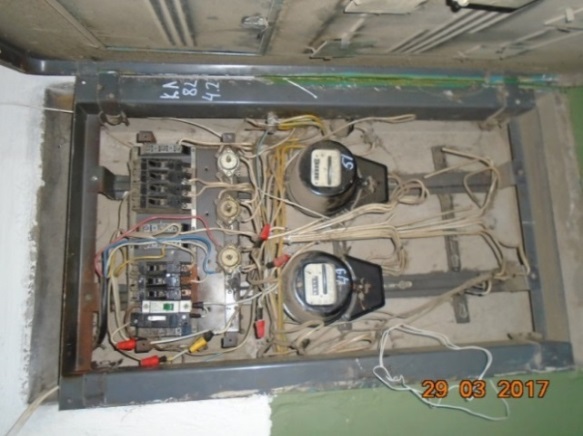 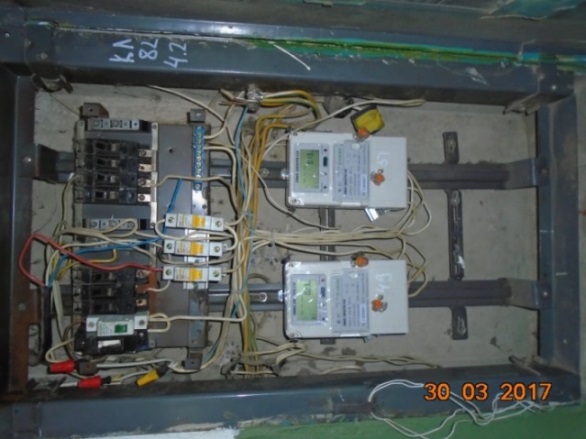 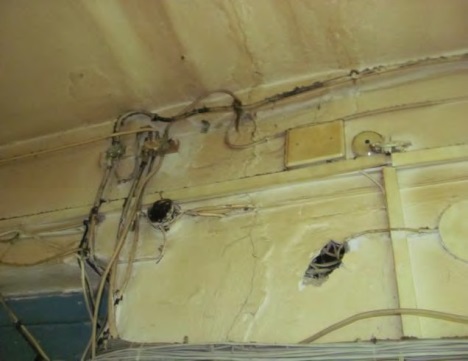 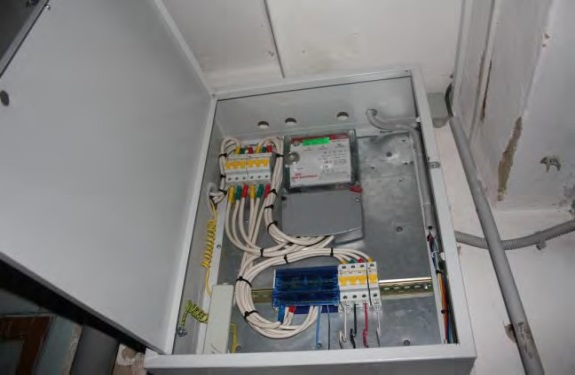 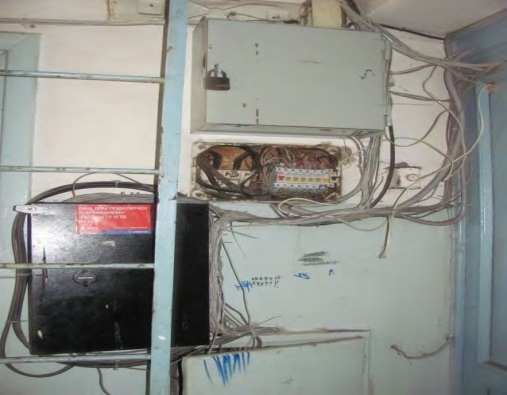 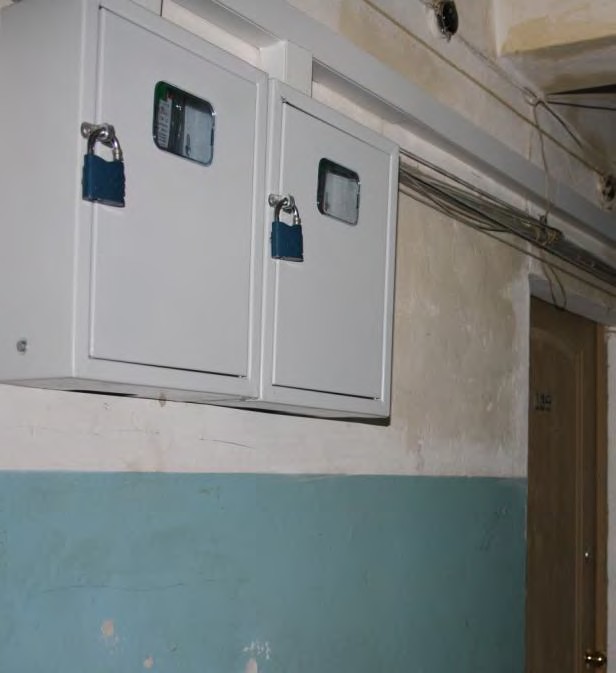 №ПоказательЕд. изм.Значение1Объем капитальных вложений (КВЛ)млн. руб.254,152Срок полезного использования (для начисления амортизации)лет73Годовая сумма амортизациимлн. руб.36,314Годовая экономия налога на прибыльмлн. руб.7,265Количество МКД, участвующих в программедомов2436Количество точек учетасчетов23 0097Минимальный срок эксплуатациилетПриборы – 25 лет
Система –10 лет№ПоказательЕд. изм.Значение1Чистый дисконтированный доход (ЧДД)тыс. руб.2 1652Внутренняя норма доходности проекта (ВНД)%63Индекс прибыльности1,014Срок окупаемостилет65Дисконтированный срок окупаемостилет7№ п/пИсточник финансирования (без НДС)Ед.изм.ПериодПериодПериод№ п/пИсточник финансирования (без НДС)Ед.изм.2017 г.2018 г.2019 г.Собственные средстватыс.руб.84 05684 73485 3561Инвестиционная составляющая в тарифетыс.руб.84 05672 72661 2432Амортизация, учтенная в тарифетыс.руб.-1200824113